Mutassa be elkötelezettségét és kiemelkedő sikereit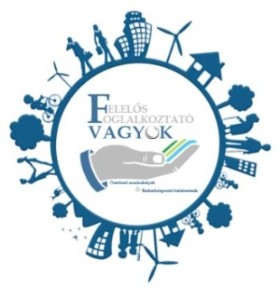 